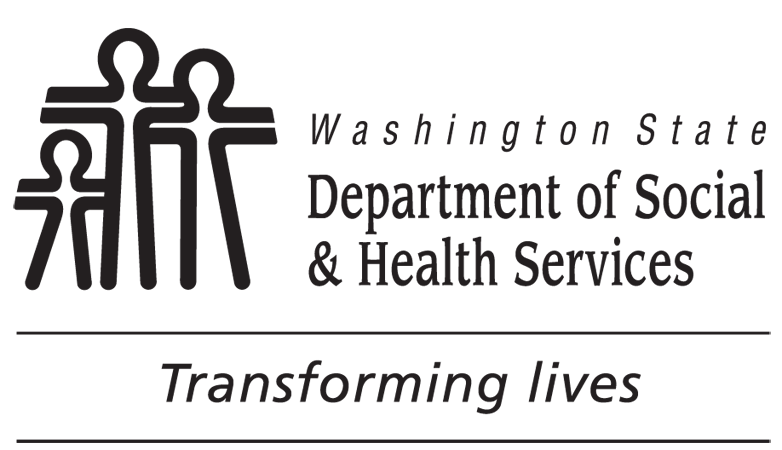 	Loan Agreement for Tools, Equipment,	Initial Stock and Supplies, and Devices	Loan Agreement for Tools, Equipment,	Initial Stock and Supplies, and Devices	Loan Agreement for Tools, Equipment,	Initial Stock and Supplies, and Devices	Loan Agreement for Tools, Equipment,	Initial Stock and Supplies, and Devices	Loan Agreement for Tools, Equipment,	Initial Stock and Supplies, and DevicesCUSTOMER’S NAMECUSTOMER’S NAMECUSTOMER’S NAMESOCIAL SECURITY NUMBERSOCIAL SECURITY NUMBERVRC NAME (PRINT)VRC NAME (PRINT)EMPLOYMENT GOALEMPLOYMENT GOALEMPLOYMENT GOALTYPE OF SERVICE(S) (FOR VR STAFF USE ONLY)  Tools, equipment, initial stock and supplies	  Transportation  AT devices	     Training	  Self –employment  Other:       TYPE OF SERVICE(S) (FOR VR STAFF USE ONLY)  Tools, equipment, initial stock and supplies	  Transportation  AT devices	     Training	  Self –employment  Other:       TYPE OF SERVICE(S) (FOR VR STAFF USE ONLY)  Tools, equipment, initial stock and supplies	  Transportation  AT devices	     Training	  Self –employment  Other:       TYPE OF SERVICE(S) (FOR VR STAFF USE ONLY)  Tools, equipment, initial stock and supplies	  Transportation  AT devices	     Training	  Self –employment  Other:       AUTHORIZATION (APF) NUMBERVENDOR NAMEVENDOR NAMEINVOICE NUMBERDESCRIPTION (INCLUDE SERIAL NUMBER IF APPLICABLE)DESCRIPTION (INCLUDE SERIAL NUMBER IF APPLICABLE)$  AMOUNTTotalTotalTotalTotalTotal$	     LOAN AGREEMENT (SEE REVERSE FOR LARGER PRINT)I (DVR customer) understand that DVR has ownership of the item(s) listed on this form and loaned to me for use.  If DVR is loaning me the item(s) to start a business in partnership with other individuals, I understand the item(s) is loaned to me as a part of my Individualized Plan for Employment and does not belong to the business or any partner with interest in the business. I have a written agreement with my business partner(s) that documents they share this understanding and am attaching it to this Loan Agreement.   Further, by signing this form I agree to the following: (1) I agree to immediately return the item upon request; (2) I agree to maintain the item according to DVR instructions and manufacture’s guidelines, if applicable, and keep it secure from damage, loss or theft. WAC 388-891A-1200.  In accordance with WAC 388-891A-1230, I understand that if DVR directs me to return any item loaned to me and I do not immediately return it, DVR will report the loss to the DSHS Office of Financial Recovery (OFR).  OFR will attempt to recover the loaned item or seek payment for the loaned item from me in an amount equal to the original purchase price. If OFR cannot recover the item or obtain payment from me for the loaned item, the OFR may report the loss to the local county prosecutor for criminal prosecution.Further, for a loaned vehicle, I agree to be the registered owner and that DVR is the legal owner on the vehicle title. Upon request of DVR, I agree to return the vehicle to DVR and sign the vehicle title removing me as the registered owner. In accordance with WAC 388-891A-1240, I understand that DVR may transfer ownership of the equipment or other item to me at the time my case service record is closed if I have achieved an employment outcome and I need the item to keep my job or continue operating a business that DVR has assisted me in starting. LOAN AGREEMENT (SEE REVERSE FOR LARGER PRINT)I (DVR customer) understand that DVR has ownership of the item(s) listed on this form and loaned to me for use.  If DVR is loaning me the item(s) to start a business in partnership with other individuals, I understand the item(s) is loaned to me as a part of my Individualized Plan for Employment and does not belong to the business or any partner with interest in the business. I have a written agreement with my business partner(s) that documents they share this understanding and am attaching it to this Loan Agreement.   Further, by signing this form I agree to the following: (1) I agree to immediately return the item upon request; (2) I agree to maintain the item according to DVR instructions and manufacture’s guidelines, if applicable, and keep it secure from damage, loss or theft. WAC 388-891A-1200.  In accordance with WAC 388-891A-1230, I understand that if DVR directs me to return any item loaned to me and I do not immediately return it, DVR will report the loss to the DSHS Office of Financial Recovery (OFR).  OFR will attempt to recover the loaned item or seek payment for the loaned item from me in an amount equal to the original purchase price. If OFR cannot recover the item or obtain payment from me for the loaned item, the OFR may report the loss to the local county prosecutor for criminal prosecution.Further, for a loaned vehicle, I agree to be the registered owner and that DVR is the legal owner on the vehicle title. Upon request of DVR, I agree to return the vehicle to DVR and sign the vehicle title removing me as the registered owner. In accordance with WAC 388-891A-1240, I understand that DVR may transfer ownership of the equipment or other item to me at the time my case service record is closed if I have achieved an employment outcome and I need the item to keep my job or continue operating a business that DVR has assisted me in starting. LOAN AGREEMENT (SEE REVERSE FOR LARGER PRINT)I (DVR customer) understand that DVR has ownership of the item(s) listed on this form and loaned to me for use.  If DVR is loaning me the item(s) to start a business in partnership with other individuals, I understand the item(s) is loaned to me as a part of my Individualized Plan for Employment and does not belong to the business or any partner with interest in the business. I have a written agreement with my business partner(s) that documents they share this understanding and am attaching it to this Loan Agreement.   Further, by signing this form I agree to the following: (1) I agree to immediately return the item upon request; (2) I agree to maintain the item according to DVR instructions and manufacture’s guidelines, if applicable, and keep it secure from damage, loss or theft. WAC 388-891A-1200.  In accordance with WAC 388-891A-1230, I understand that if DVR directs me to return any item loaned to me and I do not immediately return it, DVR will report the loss to the DSHS Office of Financial Recovery (OFR).  OFR will attempt to recover the loaned item or seek payment for the loaned item from me in an amount equal to the original purchase price. If OFR cannot recover the item or obtain payment from me for the loaned item, the OFR may report the loss to the local county prosecutor for criminal prosecution.Further, for a loaned vehicle, I agree to be the registered owner and that DVR is the legal owner on the vehicle title. Upon request of DVR, I agree to return the vehicle to DVR and sign the vehicle title removing me as the registered owner. In accordance with WAC 388-891A-1240, I understand that DVR may transfer ownership of the equipment or other item to me at the time my case service record is closed if I have achieved an employment outcome and I need the item to keep my job or continue operating a business that DVR has assisted me in starting. LOAN AGREEMENT (SEE REVERSE FOR LARGER PRINT)I (DVR customer) understand that DVR has ownership of the item(s) listed on this form and loaned to me for use.  If DVR is loaning me the item(s) to start a business in partnership with other individuals, I understand the item(s) is loaned to me as a part of my Individualized Plan for Employment and does not belong to the business or any partner with interest in the business. I have a written agreement with my business partner(s) that documents they share this understanding and am attaching it to this Loan Agreement.   Further, by signing this form I agree to the following: (1) I agree to immediately return the item upon request; (2) I agree to maintain the item according to DVR instructions and manufacture’s guidelines, if applicable, and keep it secure from damage, loss or theft. WAC 388-891A-1200.  In accordance with WAC 388-891A-1230, I understand that if DVR directs me to return any item loaned to me and I do not immediately return it, DVR will report the loss to the DSHS Office of Financial Recovery (OFR).  OFR will attempt to recover the loaned item or seek payment for the loaned item from me in an amount equal to the original purchase price. If OFR cannot recover the item or obtain payment from me for the loaned item, the OFR may report the loss to the local county prosecutor for criminal prosecution.Further, for a loaned vehicle, I agree to be the registered owner and that DVR is the legal owner on the vehicle title. Upon request of DVR, I agree to return the vehicle to DVR and sign the vehicle title removing me as the registered owner. In accordance with WAC 388-891A-1240, I understand that DVR may transfer ownership of the equipment or other item to me at the time my case service record is closed if I have achieved an employment outcome and I need the item to keep my job or continue operating a business that DVR has assisted me in starting. LOAN AGREEMENT (SEE REVERSE FOR LARGER PRINT)I (DVR customer) understand that DVR has ownership of the item(s) listed on this form and loaned to me for use.  If DVR is loaning me the item(s) to start a business in partnership with other individuals, I understand the item(s) is loaned to me as a part of my Individualized Plan for Employment and does not belong to the business or any partner with interest in the business. I have a written agreement with my business partner(s) that documents they share this understanding and am attaching it to this Loan Agreement.   Further, by signing this form I agree to the following: (1) I agree to immediately return the item upon request; (2) I agree to maintain the item according to DVR instructions and manufacture’s guidelines, if applicable, and keep it secure from damage, loss or theft. WAC 388-891A-1200.  In accordance with WAC 388-891A-1230, I understand that if DVR directs me to return any item loaned to me and I do not immediately return it, DVR will report the loss to the DSHS Office of Financial Recovery (OFR).  OFR will attempt to recover the loaned item or seek payment for the loaned item from me in an amount equal to the original purchase price. If OFR cannot recover the item or obtain payment from me for the loaned item, the OFR may report the loss to the local county prosecutor for criminal prosecution.Further, for a loaned vehicle, I agree to be the registered owner and that DVR is the legal owner on the vehicle title. Upon request of DVR, I agree to return the vehicle to DVR and sign the vehicle title removing me as the registered owner. In accordance with WAC 388-891A-1240, I understand that DVR may transfer ownership of the equipment or other item to me at the time my case service record is closed if I have achieved an employment outcome and I need the item to keep my job or continue operating a business that DVR has assisted me in starting. LOAN AGREEMENT (SEE REVERSE FOR LARGER PRINT)I (DVR customer) understand that DVR has ownership of the item(s) listed on this form and loaned to me for use.  If DVR is loaning me the item(s) to start a business in partnership with other individuals, I understand the item(s) is loaned to me as a part of my Individualized Plan for Employment and does not belong to the business or any partner with interest in the business. I have a written agreement with my business partner(s) that documents they share this understanding and am attaching it to this Loan Agreement.   Further, by signing this form I agree to the following: (1) I agree to immediately return the item upon request; (2) I agree to maintain the item according to DVR instructions and manufacture’s guidelines, if applicable, and keep it secure from damage, loss or theft. WAC 388-891A-1200.  In accordance with WAC 388-891A-1230, I understand that if DVR directs me to return any item loaned to me and I do not immediately return it, DVR will report the loss to the DSHS Office of Financial Recovery (OFR).  OFR will attempt to recover the loaned item or seek payment for the loaned item from me in an amount equal to the original purchase price. If OFR cannot recover the item or obtain payment from me for the loaned item, the OFR may report the loss to the local county prosecutor for criminal prosecution.Further, for a loaned vehicle, I agree to be the registered owner and that DVR is the legal owner on the vehicle title. Upon request of DVR, I agree to return the vehicle to DVR and sign the vehicle title removing me as the registered owner. In accordance with WAC 388-891A-1240, I understand that DVR may transfer ownership of the equipment or other item to me at the time my case service record is closed if I have achieved an employment outcome and I need the item to keep my job or continue operating a business that DVR has assisted me in starting. Signature of AgreementSignature of AgreementSignature of AgreementSignature of AgreementSignature of AgreementSignature of AgreementI understand the agreement above and am willing to comply with the terms.I understand the agreement above and am willing to comply with the terms.I understand the agreement above and am willing to comply with the terms.I understand the agreement above and am willing to comply with the terms.I understand the agreement above and am willing to comply with the terms.I understand the agreement above and am willing to comply with the terms.CUSTOMER/GUARDIAN SIGNATURE	DATECUSTOMER/GUARDIAN SIGNATURE	DATEVRC’S SIGNATURE	DATEVRC’S SIGNATURE	DATEVRC’S SIGNATURE	DATEVRC’S SIGNATURE	DATETransfer of OwnershipTransfer of OwnershipTransfer of OwnershipTransfer of OwnershipTransfer of OwnershipTransfer of OwnershipTitle to the above listed item(s) is hereby transferred to the customer whose name appears above.Title to the above listed item(s) is hereby transferred to the customer whose name appears above.Title to the above listed item(s) is hereby transferred to the customer whose name appears above.VRC’S SIGNATURE	DATEVRC’S SIGNATURE	DATEVRC’S SIGNATURE	DATETitle to the above listed item(s) is hereby transferred to the customer whose name appears above.Title to the above listed item(s) is hereby transferred to the customer whose name appears above.Title to the above listed item(s) is hereby transferred to the customer whose name appears above.CUSTOMER/GUARDIAN SIGNATURE	DATECUSTOMER/GUARDIAN SIGNATURE	DATECUSTOMER/GUARDIAN SIGNATURE	DATERecoveryRecoveryRecoveryRecoveryRecoveryRecoveryRECOVERY Yes   NoVRC’S SIGNATURECUSTOMER/GUARDIAN SIGNATURECUSTOMER/GUARDIAN SIGNATUREDATEDATECONDITION OF TOOLS, EQUIPMENT, DEVICES, ETC.CONDITION OF TOOLS, EQUIPMENT, DEVICES, ETC.CONDITION OF TOOLS, EQUIPMENT, DEVICES, ETC.CONDITION OF TOOLS, EQUIPMENT, DEVICES, ETC.CONDITION OF TOOLS, EQUIPMENT, DEVICES, ETC.CONDITION OF TOOLS, EQUIPMENT, DEVICES, ETC.Loan AgreementI (DVR customer) understand that DVR has ownership of the item(s) listed on this form and loaned to me for use.  If DVR is loaning me the item(s) to start a business in partnership with other individuals, I understand the item(s) is loaned to me as a part of my Individualized Plan for Employment and does not belong to the business or any partner with interest in the business. I have a written agreement with my business partner(s) that documents they share this understanding and am attaching it to this Loan Agreement.   Further, by signing this form I agree to the following: (1) I agree to immediately return the item upon request; (2) I agree to maintain the item according to DVR instructions and manufacture’s guidelines, if applicable, and keep it secure from damage, loss or theft. WAC 388-891A-1200.  In accordance with WAC 388-891A-1230, I understand that if DVR directs me to return any item loaned to me and I do not immediately return it, DVR will report the loss to the DSHS Office of Financial Recovery (OFR).  OFR will attempt to recover the loaned item or seek payment for the loaned item from me in an amount equal to the original purchase price. If OFR cannot recover the item or obtain payment from me for the loaned item, the OFR may report the loss to the local county prosecutor for criminal prosecution.Further, for a loaned vehicle, I agree to be the registered owner and that DVR is the legal owner on the vehicle title. Upon request of DVR, I agree to return the vehicle to DVR and sign the vehicle title removing me as the registered owner. In accordance with WAC 388-891A-1240, I understand that DVR may transfer ownership of the equipment or other item to me at the time my case service record is closed if I have achieved an employment outcome and I need the item to keep my job or continue operating a business that DVR has assisted me in starting.	Agreement of Business or Partner(s) about	Ownership of Equipment Purchased	for a DVR Customer	To be used when a Self-employment plan includes business partners.		Agreement of Business or Partner(s) about	Ownership of Equipment Purchased	for a DVR Customer	To be used when a Self-employment plan includes business partners.	The Division of Vocational Rehabilitation (DVR) has ownership of the following item(s):The Division of Vocational Rehabilitation (DVR) has ownership of the following item(s):The Division of Vocational Rehabilitation (DVR) has ownership of the following item(s):The above items are identified on the DVR Loan Agreement form. DVR has loaned the item(s) to      	 for the purposes of starting a business in partnership with other individuals.The items are owned by DVR and are on loan as part of an Individualized Plan for Employment; they do not belong to the business or any partner with an interest in the business.By signing,      	, and his/her business partners identified below, acknowledge and agree that the item(s) listed above and on the DVR Loan Agreement do not belong to the business or partner(s) unless or until DVR has transferred ownership of the items.The above items are identified on the DVR Loan Agreement form. DVR has loaned the item(s) to      	 for the purposes of starting a business in partnership with other individuals.The items are owned by DVR and are on loan as part of an Individualized Plan for Employment; they do not belong to the business or any partner with an interest in the business.By signing,      	, and his/her business partners identified below, acknowledge and agree that the item(s) listed above and on the DVR Loan Agreement do not belong to the business or partner(s) unless or until DVR has transferred ownership of the items.The above items are identified on the DVR Loan Agreement form. DVR has loaned the item(s) to      	 for the purposes of starting a business in partnership with other individuals.The items are owned by DVR and are on loan as part of an Individualized Plan for Employment; they do not belong to the business or any partner with an interest in the business.By signing,      	, and his/her business partners identified below, acknowledge and agree that the item(s) listed above and on the DVR Loan Agreement do not belong to the business or partner(s) unless or until DVR has transferred ownership of the items.CUSTOMER / GUARDIAN’S SIGNATURE	DATECUSTOMER / GUARDIAN’S SIGNATURE	DATEPRINT NAMEBUSINESS REPRESENTATIVE / PARTNER’S SIGNATURE	DATEBUSINESS REPRESENTATIVE / PARTNER’S SIGNATURE	DATEPRINT NAMEBUSINESS REPRESENTATIVE / PARTNER’S SIGNATURE	DATEBUSINESS REPRESENTATIVE / PARTNER’S SIGNATURE	DATEPRINT NAME